Feb 2, 2016Members present: Barbara Elliff, Pam Fine, Jessica Goldstein, Teresa Archer, Ruth Drickey, Catherine Friend, Colleen Duffey, Bethany Kashawlic, Lindsey Olson, Trina Estrada Good, Monica Billger, Leigh Ann Platt, Flor Philips, Candice Goodman, Tina Kirschbaum President:  Barbara Elliff: Call to order at 7:04pm.  Welcomed new parents and parent members.  Motion to approved with amendments by Lindsey Olson and seconded by Colleen Duffy. - I love Hayfield fundraiser:  information will be going home in Thursday folder, any dollar amount donated gets heart to hang up in front hall 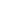 - PTA donation to the school $8,000.- We will be getting a square for credit card payments to use at events:  it will cost $49.00, they will charge us 2.75-3.75% per transaction.  So an upcharge will need to be added to spirit items, tickets, etc. Luau will be the trial for it.  The square will be kept in the safe with the cash boxes.   We will order additional squares this summer if it all goes well.  We need 5 volunteers who will be here next year to download the app onto their phone.  This means you will be willing to be at events where we use the square and work it.  We will have some sort of training prior to the Luau.  Treasurer, President, VP, Ways and Means, Spirit Wear, and Social will have the app as well.  Trina suggested a square rental/company to try it out during Bingo.  Bethany suggested we try it out during Kindergarten orientation. - We will also be allowing parents to email us pictures to post on the Facebook page ie: in your hawk shirts at Sprit Night or after bingo. Catherine Friend and I will be the only ones posting pictures.   The parent’s have to email them to us first.  - I will throw out the idea of guest speakers at meetings- we are looking at ways to get more parents at the meeting.  I will also address that we want the meetings to only last an hour so speakers would require chairs to give brief reports.  Lindsey suggested that they could be hit or miss. Monica suggested once a year (like every January). - At the March faculty meeting –this year on March 2 (3:30pm), we will pass out gift cards to the teachers from Target, Wal-Mart and Lakeshore.  This is called the classroom resource fund.  After the next PTA meeting (March 1st)  anyone who is willing can stay after to write notes to teachers and put gift cards in envelopes.- Meeting at Fiona’s went well .  Thank you Lindsey for taking and sending out the notes.  We will have another one in the spring to plan for next year.Vice President:  Catherine Friend:  PTA challenges; getting more volunteers; volunteer of the week/month profile on Facebook (a non-board member).  Treasurer:  Leigh Ann Platt:  I love Hayfield letter states that it is “tax deductible” ; we will need to provide a receipt, tax ID # etc.   Approval of Nov report;  motion to approve Lindsey Olson , seconded by Colleen Duffy.  Approval of Jan report; motion to approve Catherine Friend, seconded by Pam Fine. Recording Secretary:  Jennifer Parris:  Nothing to report Spirit Wear:  Courtney Nugent:  Not present. -  No updates/sales from last month. We continue to trend below budget.-   We plan to have a spring online sale kicking off in early March.- We plan to have a “clean out the closet” sale shortly following the delivery of the online sale items – with the goal to bring our in-house short-sleeved shirt inventory to a minimum.-  We are waiting on specific Field Day dates so we can begin to plan for that sale.  Since this is the first year that it will be school wide all at one time, we anticipate needing several volunteers to help with the delivery.- We are also working with Trina to integrate some spirit wear ideas into the End of Season party.  More to come!Reward Programs:  Patti Mosko: Not present -In February Hawk Talk:Giant- earned $2086.88 since October; program ends March 17Box Tops- submission deadline in March -Working on flyers and Facebook posts for FebruaryAfter school programs: Heather Gaillard:  (Not present) 96 registered for winter session (largest #’s to date).  Two sold out:  Crazy chemworks and Spanish.  Corresponding Secretary:  Not present:  NTR Cafeteria:  Not present:  NTR Library:  Not present:  NTRAssistant Principal.  Samantha Goldstein:  Dr. Garza will most likely try to start school before Labor Day (this summer) since we have had 5 or more snow days.  International Day may be a daytime event. Kindergarten orientation will be April 22nd .SCA:  Ruth Drickey:  Thursday is jersey spirit day and canned food drive kick off to vote for their favorite super bowl team.   Canned food drive is through entire month of February.   Canned food goes to Koinonia Foundation Inc. Ways and Means:  Pam Fine, March 2, Read-a-Thon Launch (Dr Seuss’ birthday); Learn to earn is the company that we will go with this year, info will go out in Feb 25th Thursday folder (competitions, incentives, winners will get a PJ day, tracking poster in library).   We will keep 80% of funds collected.  Teresa Archer :  Mixed Bags; will continue to research and pick a date .Volunteer Coord:  Lindsey Olson:  NTRSpirit Nights: Monica Billger:   $240 from Moes, $220 from Ledos; still waiting on final # from Green Turtle.  Chick Fil A Feb 24th, 5:00 start, April 26th at ChipotleTeacher Appreciation:  Colleen Duffy:   NTRSocial:  Bingo, pre-orders extended until Feb 9th (originally 3 Feb); KITK message will go out tomorrow about pre-orders extended until Feb 9th.   Posted on Facebook page as well.  Would like to do flyers to pass out to kiss and ride parents.  Possible 7 raffle baskets, Courtney will do a spirit wear basket, Walt Disney World Package, Salon/Spa, Exercise etc, Amtrak rail package, Liberty Mt, Newseum, Love your cook , Honest Tea etc.  Kohls will give us $500 for our event and volunteers.  Meeting adjourned:  8:14pm 